БЛАНК ТЕХНИЧЕСКОГО ЗАДАНИЯ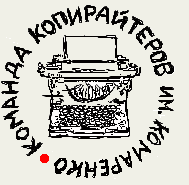 на подготовку к разработке семантического ядраУбедитесь, что в техническом задании есть всё, что нам необходимо для того, чтобы понять и выполнить задание так, как Вы считаете нужным.Бриф можно выслать на:http://komarenko.org/contactsПочта: copy@komarenko.orgICQ: copykomarenko@qip.ruSkype: komarenko.orgViber: +380968762566Если мы с вами уже общались через одни из данных контактов, просьба не меняйте тему письма, высылая заполненный бриф.Общая информация:Общая информация:Адрес сайта, для которого составляется семантическое ядро (далее, сокращенно СЯ) *:Примерный возраст сайта, начиная с даты его запуска (дата, когда сайт появился в Интернете):Предоставляемые товары и/или услуги *:Регион сбора запросов/продвижения сайта (территориальное ограничение, откуда ваши клиенты, это жители конкретной страны, региона, области) *:Цели использования СЯ (оптимизация страниц сайта, или рекламная компания в поисковиках: адвордс, Яндекс Директ, и т.д.) *:СЯ составляется под новые страницы сайта, и/или старые (если старые, будут ли они переписываться)  *:Виды запросов: коммерческие и/или информационные *:Перечислите основные запросы, которые на ваш взгляд, должны присутствовать в СЯ *:Какие запросы не нужны (если есть):Целевая аудитория (регион, пол, возраст, образование, уровень дохода, семейное положение, образ жизни, привычки и предпочтения и т.д.):Какие задачи должен выполнять веб-сайт при работе с целевой аудиторией *:На какие поисковые системы необходимо ориентироваться по вашему мнению (яндекс, гугл, и т.д.):Сайты прямых конкурентов, а так же  причина, по которой вы считаете их таковыми (регион работы, аудитория товаров/услуг и т.д.):Опишите конкретные результаты, которые вы хотели бы получить с помощью сайта (увеличение объемов продаж, повышение узнаваемости торговой марки, рост количества посетителей сайта, увеличение клиентской базы и т.д.):Объем («Базовый» - 150 ключей; «Максимальный» - все возможные целевые ключи (порядка 1000-50000 ключей) :Срочность заказа:Дополнительная информация (обязательные моменты и пожелания к семантическому ядру):Где вы узнали о наших услугах: